T.C.SARIÇAM KAYMAKAMLIĞI                  BAHTİYAR VAHABZADE SOSYAL BİLİMLER LİSESİ  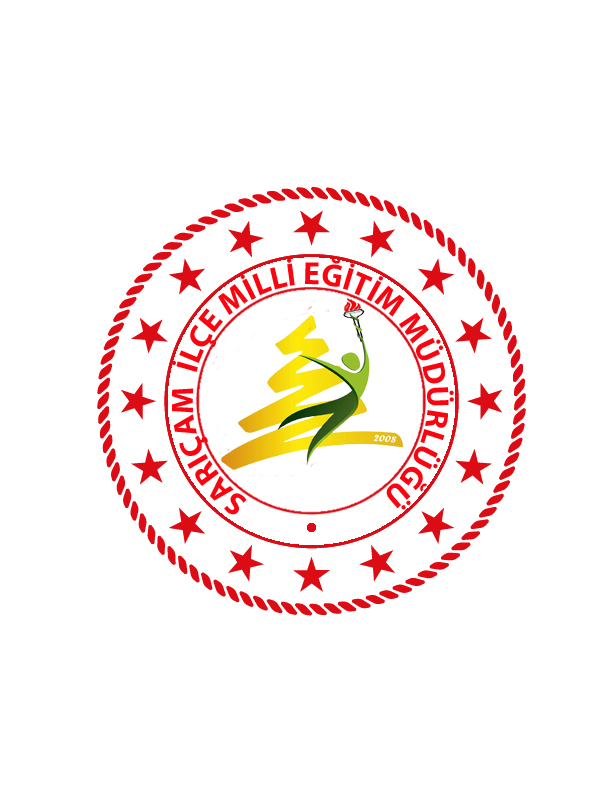 2019 - 2023 STRATEJİK PLANI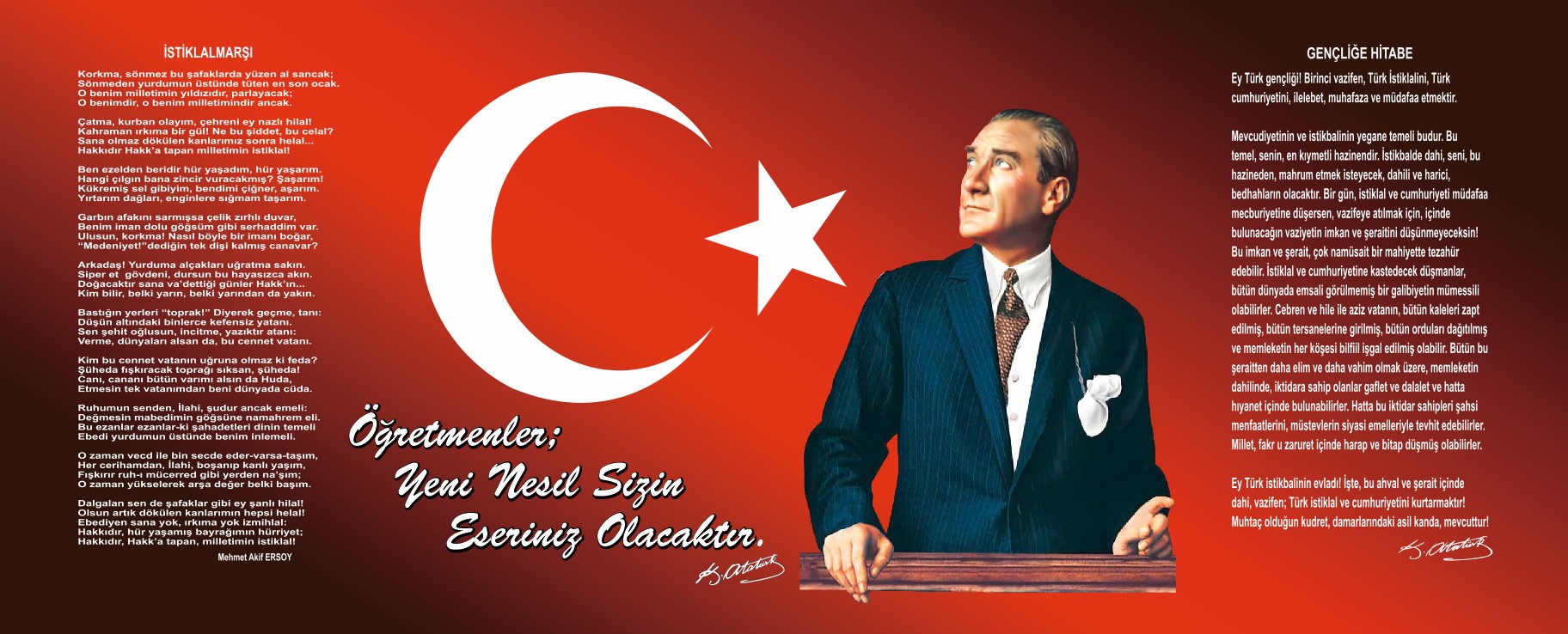 Sunuş21. yüzyılın hayatın her alanında hızlı bir değişimi beraberinde getirdiğine şahit olmaktayız. Tüm dünyada yaşanan değişimlerin ışık hızında ilerlemesi sektörlerin dönüşümünü gerekli kılmıştır. Dönüşüm konusunda ciddi adımlar atmak mecburiyetiyle kurumlar; “Bizim işimiz ne olmalıdır?” sorusunu sorarak ve akıl ve kalbi rehber alarak sistemlerini işlevsel ve pratik yöntemlerle ele almalıdır.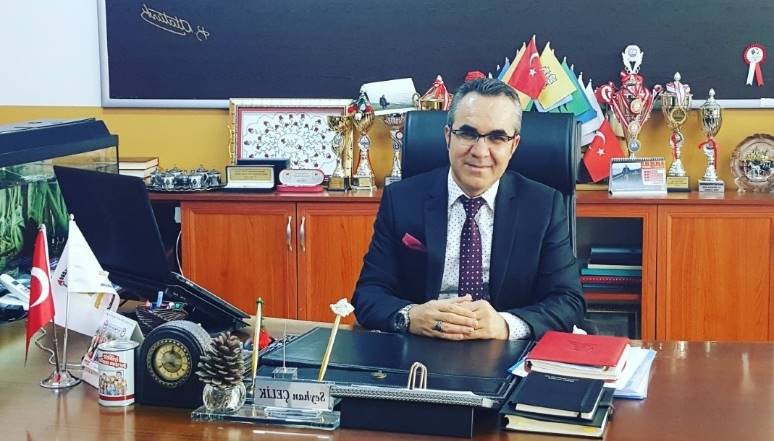 Görünür gelecekte yaşamımız için ne olacağı belli olmayan bir düzen, nasıl işlevsel değilse, kamu yönetiminde de görünür geleceği planlamamak işlevsel değildir.               Stratejik planlama farklı görevlere ve donanımlara sahip birçok kişiyi bir araya getiren, kuruluş genelinde sahiplenmeyi gerektiren zaman alıcı bir süreçtir. Plan yapmak ve kuruluşu bu plan doğrultusunda yönetmek yönetiminin ana işlevlerindendir. Kısıtlı olan ekonomik imkânlarımızın plansız harcanması, o kurumları çok ciddi sıkıntılara sokacaktır. Bundan sadece ilgili kurum değil tüm ülke zarar edecektir.Hedeflere yönelik belirlenen amaçlar doğrultusunda bugünü ve geleceği nitelikli olarak planlamayı başarırsak çağın ve geleceğin becerileriyle donanmış ve bu donanımı insanlık hayrına sarf edebilen bilime sevdalı, kültüre meraklı ve duyarlı, nitelikli, ahlaklı çocuklar yetiştirme temel amacımıza erişebiliriz. Sonuçta eğitim, bir başarı hikâyesine dönüşecektir.Bakanlığımızın 2023 Eğitim Vizyonu ışığında hazırladığı 2019-2023 Stratejik Plan ölçütleri esas alınarak hazırlanan stratejik planımız, Sarıçam İlçe Milli Eğitim Müdürlüğümüzün eğitim hizmetini nitelik ve nicelik bakımından arttırılmasını sağlayacaktır.               																                                                                                                     Seyhan ÇELİK   												        Müdür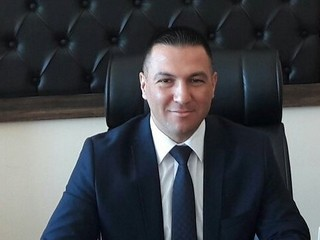 TAKDİMOkulumuz Bahtiyar Vahabzade Sosyal Bilimler Lisesi 2009 yılında kurulmuştur. 2018-2019 Eğitim Öğretim yılında Proje Okulu statüsüne kavuşmuştur. Hazırlık sınıfı bulunan ve Eğitim Öğretim süresinin 5 yıl olduğu  pansiyonlu bir okuldur. Mezunlarımızın tercihlerinin genellikle hukuk, psikoloji, iktisat, işletme gibi alanlarda yoğunlaştığı gözlemlenmiştir. Bu durum okulumuzun kuruluş amacına uygun bir eğitim politikası izlediğinin gösteresi olarak kabul edilebilir. Ancak Türkiye’deki diğer Sosyal Bilimler Liseleriyle kıyaslandığında arzu edilen yere henüz ulaşmadığı da görülür. Okulumuzun stratejik planın çatısı ,kendi kategorisinde daha üst seviyeye çıkabilmesi için oluşturuldu. Amacımız yarışmacı bir okul değil , vizyonu ve misyonu ile örnek alınan bir okul olmaktır. Hedefimiz okulumuzun kuruluş amacı olan; sosyal bilimler alanında gerekli bilgi ve donanıma sahip öğrencilerin yetişmesini sağlamaktır. Bu amaç doğrultusunda ulusal münazara, panel vb. gibi yarışmaların organizesini de yapabiliyor olmayı hedeflemiş bulunmaktayız. Kurumumuz, Adana’da hazırlık sınıfı olan ender okullarındandır. Öğrencilerimiz gerek hazırlık sınıfında gerekse ilerleyen sınıflarda yoğun bir şekilde İngilizce eğitimi ve tamamlayıcı ikinci dil olarak Almanca eğitimi almaktadırlar. Dil becerilerinin hayat boyu devam etmesini hedefliyoruz. Bu nedenle bu planlama döneminde İngilizce tecrübelerini hayata aktarıcı aktivitelere  yer verilmesi de amaçlanmaktadır.  Özden KARAOkul Müdürü                 BÖLÜM I : GİRİŞ ve PLAN HAZIRLIK SÜRECİ2019-2023 dönemi stratejik plan hazırlanması süreci Üst Kurul ve Stratejik Plan Ekibinin oluşturulması ile başlamıştır. Ekip tarafından oluşturulan çalışma takvimi kapsamında ilk aşamada durum analizi çalışmaları yapılmış ve durum analizi aşamasında paydaşlarımızın plan sürecine aktif katılımını sağlamak üzere paydaş anketi, toplantı ve görüşmeler yapılmıştır.  Durum analizinin ardından geleceğe yönelim bölümüne geçilerek okulumuzun amaç, hedef, gösterge ve eylemleri belirlenmiştir. Çalışmaları yürüten ekip ve kurul bilgileri altta verilmiştir.STRATEJİK PLAN ÜST KURULUBÖLÜM II: DURUM ANALİZİDurum analizi bölümünde okulumuzun mevcut durumu ortaya konularak neredeyiz sorusuna yanıt bulunmaya çalışılmıştır. Bir önceki planda belirtilen hedefleri hatırlamak gerekirse :Stratejik Hedef 1.1. Doğrudan sınıf  Geçme Oranını %100 çıkarmakStratejik Hedef 1.2.  2019 yılına kadar Okul giriş taban puanımızı  450 çıkarmakStratejik Hedef 2.1.Üniversite sınavında yerleştirme oranının  %95 oaranında  yakalamakStratejik Hedef 3.1.Öğrencilerimize Sosyal Bilimci Bakış Açısı KazandırmakStratejik Hedef 6.1.  2014-2015 öğretim yılında disiplin olayını sıfıra düşürmekStratejik Hedef 6.2.  2014-2015 öğretim yılında öğrencilerin kaynaşmasını sağlayacak etkinlikler    YapmakStratejik Hedef 6.1.  2014-2015 öğretim yılında disiplin olayını sıfıra düşürmekStratejik Hedef 6.2.  2014-2015 öğretim yılında öğrecilerin kaynaşmasını sağlayacak etkinlikler  Yapmak   Belirtilen hedeflere başarıyla ulaşıldığını söyleyebiliriz.Ulaşılamayan hedeflerin bazıları donanım ile ilgili hedefler olup ,pansiyonun eksiklerini gidermeye yönelik ,odaların yer döşemesi yaptırmak gibi hedeflerdir ve bütçe yetersizliği nedeniyle gerçekleştirilememiştir.Bu kapsamda okulumuzun kısa tanıtımı, okul künyesi ve temel istatistikleri, paydaş analizi ve görüşleri ile okulumuzun Güçlü Zayıf Fırsat ve Tehditlerinin (GZFT) ele alındığı analize yer verilmiştir.OKULUN KISA TANITIMI     Okulun/Kurumun tarihçesi: Adana Bahtiyar Vahabzade Sosyal Bilimler Lisesi, 2009–2010 ders yılında eğitimine başlayarak 14 Şubat 2011 yılında inşaatı biten Sarıçam ilçesindeki yeni binamıza taşınana kadar Seyhan Güzel Sanatlar ve Spor Lisesine ait pansiyonu ve Seyhan Necdet Kahraman İlköğretim Okuluna ait binayı kullanmıştır.  Okula/kuruma özel bir isim verilmiş ise veriliş amacı: Azerbaycan’ın milli edebiyatçılarından ve filozoflarından biri olan Bahtiyar Vahabzade'nin 13 Şubat 2009 yılında vefatından sonra Bakanlığımız Azerbaycan ile dostluğun simgesi olarak 17 Şubat 2009 tarihinde okulumuza bu ismi vermiştir.  Okulun/Kurumun özellikleri (Yatılı, gündüzlü): Okulumuz kız erkek karma ve yatılı bir okuldur. Toplam öğrenci sayısı 582 dir. 207 erkek öğrencinin 132’si yatılı 85’i ise gündüzlüdür. 375 kız öğrencinin 187’si yatılı ve188’i ise gündüzlüdür.   Mevcut bölümler: Okulumuzda bölüm/alan seçimi söz konusu değildir. Sosyal Bilimler Lisesi haftalık ders çizelgesi uygulanmaktadır.   Bir yükseköğrenim kurumuna girme durumuna göre öğrenci başarı durumu: Okulumuz 2013-2014 Eğitim-Öğretim yılında ilk mezunlarını vermiştir. 60 öğrenciden 53 tanesi;  2014-2015 Eğitim-Öğretim yılında da 69 öğrenciden 61 tanesi üniversiteye yerleşmiştir. Başarı oranı her iki yılda da % 88 dir.2015-2016 Eğitim-Öğretim yılında 64 öğrenciden 52 tanesi üniversiteye yerleşmiştir. Başarı oranı %82 dir. 2016-2017 Eğitim Öğretim yılında 41 öğrencimiz üniversiteye yerleşmiştir. Başarı oranı %77dir.Okulun Mevcut Durumu: Temel İstatistikler
Okul/Kurum KünyesiOkulumuzun temel girdilerine ilişkin bilgiler altta yer alan okul künyesine ilişkin tabloda yer almaktadır.Temel Bilgiler Tablosu- Okul KünyesiÇalışan BilgileriÇalışan Bilgileri TablosuOkulumuz Bina ve AlanlarıOkul Yerleşkesine İlişkin BilgilerSınıf ve Öğrenci BilgileriDonanım ve Teknolojik KaynaklarımızTeknolojik kaynaklar başta olmak üzere okulumuzda bulunan çalışır durumdaki donanım malzemesine ilişkin bilgiye alttaki tabloda yer verilmiştir.Teknolojik Kaynaklar TablosuGelir ve Gider BilgisiOkulumuzun genel bütçe ödenekleri, okul aile birliği gelirleri ve diğer katkılarda dâhil olmak üzere gelir ve giderlerine ilişkin son iki yıl gerçekleşme bilgileri alttaki tabloda verilmiştir.PAYDAŞ ANALİZİKurumumuzun temel paydaşları öğrenci, veli ve öğretmen olmakla birlikte eğitimin dışsal etkisi nedeniyle okul çevresinde etkileşim içinde olunan geniş bir paydaş kitlesi bulunmaktadır. Paydaşlarımızın görüşleri anket, toplantı, dilek ve istek kutuları, elektronik ortamda iletilen önerilerde dâhil olmak üzere çeşitli yöntemlerle sürekli olarak alınmaktadır.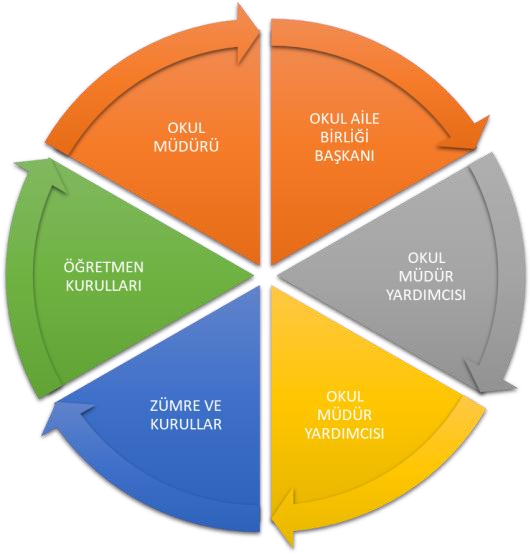 Tablo-1: Öğretmen anket formu yüzdelik oranlarÖğretmen Anketi Sonuçları: Anket sonuçlarımıza göre  öğretmenlerimizin çoğunluğu okulumuzun üretken ve başarılı bir okul olduğunu dşünmektedir.Yaratıcı ve yenilikçi düşüncelerin üretilmesi için uygun ortamımız olduğu fikri hakimdir.Okulumuzun pek çok anlamda yeterli donanıma sahip olduğu düşünülmektedir. Öğretmenlerimizin çoğunluğu kendilerini geliştirmeye çalışırlar. Geliştirilmesi gereken yönlerimiz ise ; öğretmenlerimize göre ; Okulda çalışanlarımıza yönelik sosyal ve kültürel faaliyetin daha fazla olması gerekmektedir.Öğretmenler, okulun değerli bir üyesi olduklarını daha fazla hissetmeye ve daha fazla kendilerini geliştirme imkanı sunulmasına ihtiyaç duymaktadır.   Tablo-2: Öğrenci anket formu yüzdelik oranlar     Öğrenci Anketi Sonuçları:Öğrenci anket sonuçlarına göre genel anlamda öğrencilerimiz idare ile iletişim kurma konusunda sorun yaşamamakta ,rehberlik servisinden yeterince faydalanabilmekte ve okulda kendini güvende hissetmektedir.Fakat bunun yanında dersin işlenişinde yeni yöntemlere ihtiyaç duymakta ve okulun fiziki imkanlarının yeterli olmadığını düşünmekte ve okulda yapılan sosyal ve kültürel faaliyetlerin daha fazla olmasını arzu etmektedir. Ayrıca teneffüs süresini ihtiyaçlarını karşılmaka için yetersiz bulmaktadır.   Tablo-3: Veli anket formu yüzdelik oranlar   Veli Anketi Sonuçlarına göre genel anlamda velilerimiz okul-veli iletişimi sağlıklı bulmakta ,okula geldiğinde istek ve beklentileri karşılanacak şekilde ağırlanmakta ve görüş ve isteklerini açıkça dile getirebilmektedir.GZFT (Güçlü, Zayıf, Fırsat, Tehdit) AnaliziOkulumuzun temel istatistiklerinde verilen okul künyesi, çalışan bilgileri, bina bilgileri, teknolojik kaynak bilgileri ve gelir gider bilgileri ile paydaş anketleri sonucunda ortaya çıkan sorun ve gelişime açık alanlar iç ve dış faktör olarak değerlendirilerek GZFT tablosunda belirtilmiştir. Dolayısıyla olguyu belirten istatistikler ile algıyı ölçen anketlerden çıkan sonuçlar tek bir analizde birleştirilmiştir.Okulun/Kurumun güçlü ve zayıf yönleri donanım, malzeme, çalışan, iş yapma becerisi, kurumsal iletişim gibi çok çeşitli alanlarda kendisinden kaynaklı olan güçlülükleri ve zayıflıkları ifade etmektedir ve ayrımda temel olarak okul müdürü/müdürlüğü kapsamından bakılarak iç faktör ve dış faktör ayrımı yapılmıştır.          İçsel FaktörlerGüçlü Yönler:Zayıf Yönler:Dışsal FaktörlerFırsatlar: Tehditler:Gelişim ve Sorun AlanlarıGelişim ve sorun alanları analizi ile GZFT analizi sonucunda ortaya çıkan sonuçlara göre planın geleceğe yönelim bölümü ile ilişkilendirilmiş ve buradan hareketle hedef, gösterge ve eylemlerin belirlenmesi sağlanmıştır. Gelişim ve sorun alanları ayrımında eğitim ve öğretim faaliyetlerine ilişkin üç temel tema olan Eğitime Erişim, Eğitimde Kalite ve kurumsal Kapasite kullanılmıştır. Eğitime erişim, öğrencinin eğitim faaliyetine erişmesi ve tamamlamasına ilişkin süreçleri; Eğitimde kalite, öğrencinin akademik başarısı, sosyal ve bilişsel gelişimi ve istihdamı da dâhil olmak üzere eğitim ve öğretim sürecinin hayata hazırlama evresini; Kurumsal kapasite ise kurumsal yapı, kurum kültürü, donanım, bina gibi eğitim ve öğretim sürecine destek mahiyetinde olan kapasiteyi belirtmektedir.Gelişim ve sorun alanlarına ilişkin GZFT analizinden yola çıkılarak saptamalar yapılırken yukarıdaki tabloda yer alan ayrımda belirtilen temel sorun alanlarına dikkat edilmiştir.Gelişim ve Sorun AlanlarımızBÖLÜM III: MİSYON, VİZYON VE TEMEL DEĞERLEROkul Müdürlüğümüzün Misyon, vizyon, temel ilke ve değerlerinin oluşturulması kapsamında öğretmenlerimiz, öğrencilerimiz, velilerimiz, çalışanlarımız ve diğer paydaşlarımızdan alınan görüşler, sonucunda stratejik plan hazırlama ekibi tarafından oluşturulan Misyon, Vizyon, Temel Değerler; Okulumuz üst kurulana sunulmuş ve üst kurul tarafından onaylanmıştır.VİZYONUMUZ          Okulumuzun kuruluşa amacı doğrultusunda öğrencileri hukuk, iktisat, psikoloji gibi alanlarda ilgili, Türkiye’deki diğer Sosyal Bilimler Liselerinin başarı ortalamasında ilk 5 sıraya girmiş olarak mezun etmek.MİSYONUMUZOkulumuzun kuruluş amacı olan sosyal bilimlerde uzman, sosyal yönü güçlü, nesiller yetiştirerek geleceğin sosyal bakış açılı yöneticilerini yetiştirme doğrultusunda politikalar üretmek.TEMEL DEĞERLERİMİZHer yerde ve her zaman eğitim esastır. Tüm eğitim faaliyetlerimizde millî ve manevi değerlerimizi temel kabul ederiz. Planlı çalışır ve gerçekçi hareket ederiz. Bilgiyi paylaşmayı esas alırız. Dünyadaki ve ülkemizdeki gelişmeleri takip ederiz.Okul/Kurumun Ulusal değerlere bağlılık, Atatürk İlkeleri ve İnkılâpları doğrultusunda Atatürk milliyetçiliğine bağlılık,Öz saygı ve insana saygı, Hoşgörü, Emeğe saygı ve başarıyı takdirAçıklık ve doğruluk, İnsan kaynaklarımıza güven, Hizmet sunduğumuz kişi ve kurumların memnuniyetini ön plânda tutma, Şikâyet etmek yerine çözüm üretme ve uygulama, Toplumsal, kültürel ve sanatsal duyarlılık, Adalet ve özgürlükten yana olma,Ahlâkî değerlere bağlılık,Bilimsellik,Yasa, yönetmelik ve kurumsal düzenlemelere uygunluk,Görev bilinci ve sorumluluğu,Doğaya saygı,Niteliğin nicelikten üstün olduğunu benimseme,Bireylerin inisiyatif kullanması,Alçak gönüllülük,Kaliteyi bir yaşam tarzı olarak benimseme,Değişime açık ve sürekli gelişmeden yana olma,Katılımcı ve paylaşımcı olma, ben yerine biz diyebilmeKurumunu benimseme ve temsil etme,Demokratik tutum ve davranışları özümseyen öğrenci merkezli eğitim anlayışı,Yaratıcılık ve üretkenlik, Paylaşım, dayanışma ve sorun çözmede bireyler ve birimler arasında etkili iletişim,Öğrenen organizasyon olmayı ve bilgiyi paylaşmayı ilke edinme.Öğrenci, veli ve toplum beklentilerine odaklı çalışmaBÖLÜM IV: AMAÇ, HEDEF VE EYLEMLERTEMA I : EĞİTİM VE ÖĞRETİME ERİŞİMStratejik Amaç 1: Kayıt bölgemizde yer alan öğrencilerin okulumuzu tercih etme oranlarını artıran, öğrencilerin uyum  ve devamsızlık sorunlarını gideren etkin çalışmalar yapılacaktır.Stratejik Hedef 1.1. Kayıt bölgemizde yer alan öğrencilerin okulumuzu tercih etme oranları artırılacak ve öğrencilerin uyum ve devamsızlık sorunları da giderilecektir.Performans GöstergeleriEylem PlanıTEMA II: EĞİTİM VE ÖĞRETİMDE KALİTENİN ARTIRILMASIStratejik Amaç 2: Öğrencilerimizin gelişmiş dünyaya uyum sağlayacak şekilde donanımlı bireyler olabilmesi için eğitim ve öğretimde kalite artırılacaktır.Stratejik Hedef 2.1. Öğrenme kazanımlarını takip eden ve velileri de sürece dâhil eden bir yönetim anlayışı ile öğrencilerimizin akademik başarıları ve sosyal faaliyetlere etkin katılımı artırılacaktır.Performans GöstergeleriEylemlerStratejik Hedef 2.2. Etkin bir rehberlik anlayışıyla, öğrencilerimizi ilgi ve becerileriyle orantılı bir şekilde üst öğrenime veya istihdama hazır hale getiren daha kaliteli bir eğitim için gerekli çalışmalar yapılacaktır.  Performans GöstergeleriEylemlerTEMA III: KURUMSAL KAPASİTEStratejik Amaç 3: Eğitim ve öğretim faaliyetlerinin daha nitelikli olarak verilebilmesi için okulumuzun kurum standartları güçlendirilecektir. (Kurumsal İletişim, Kurumsal Yönetim, Bina ve Yerleşke, Donanım, Temizlik, Hijyen, İş Güvenliği, Okul Güvenliği, Taşıma ve servis vb konuları ele alınacaktır.)Stratejik Hedef 3.1. Öğrencilerin çağdaş eğitim standartlarında hizmet alabilmelerine imkân veren kurumsal hizmet, işlevsel eğitim, danışmanlık ve rehberlik çalışmaları yapılacaktır.  Performans GöstergeleriEylemlerBÖLÜM V: MALİYETLENDİRME2019-2023 Stratejik Planı Faaliyet/Proje Maliyetlendirme TablosuBÖLÜM VI: İZLEME VE DEĞERLENDİRMEOkulumuz Stratejik Planı izleme ve değerlendirme çalışmalarında 5 yıllık Stratejik Planın izlenmesi ve 1 yıllık gelişim planın izlenmesi olarak ikili bir ayrıma gidilecektir. Stratejik planın izlenmesinde 6 aylık dönemlerde izleme yapılacak denetim birimleri, il ve ilçe millî eğitim müdürlüğü ve Bakanlık denetim ve kontrollerine hazır halde tutulacaktır.Yıllık planın uygulanmasında yürütme ekipleri ve eylem sorumlularıyla aylık ilerleme toplantıları yapılacaktır. Toplantıda bir önceki ayda yapılanlar ve bir sonraki ayda yapılacaklar görüşülüp karara bağlanacaktır.. Üst Kurul BilgileriÜst Kurul BilgileriEkip BilgileriEkip BilgileriAdı SoyadıÜnvanıAdı SoyadıÜnvanıÖZDEN KARA    OKUL MÜDÜRÜMÜNEVVER EZGİ AKDAĞMÜDÜR YARDIMCISI           ALİ ABUZMÜDÜR YARDIMCISI TOLGA YANIK      MÜDÜR           YARDIMCISIHASAN KAHYA   ÖĞRETMEN  NİLAY NACARÖĞRETMENHÜSEYİN AKPINAROKUL AİLE BİRLİĞİ BAŞKANIYAZGÜL DUYGU YÜCEÖĞRETMENİli: ADANAİli: ADANAİli: ADANAİli: ADANAİlçesi: Sarıçamİlçesi: Sarıçamİlçesi: Sarıçamİlçesi: SarıçamAdres: Çukurova Üniversitesi Arkası Çatalan Yolu Üzeri 2.km   Kargakekeç Mevkii Sarıçam/ADANAÇukurova Üniversitesi Arkası Çatalan Yolu Üzeri 2.km   Kargakekeç Mevkii Sarıçam/ADANAÇukurova Üniversitesi Arkası Çatalan Yolu Üzeri 2.km   Kargakekeç Mevkii Sarıçam/ADANACoğrafi Konum (link):Coğrafi Konum (link):35.376919 boylam37.080200 enlem35.376919 boylam37.080200 enlemTelefon Numarası: Okul:.	0322 399 24 94Pansiyon: 0322 399 28 20Okul:.	0322 399 24 94Pansiyon: 0322 399 28 20Okul:.	0322 399 24 94Pansiyon: 0322 399 28 20Faks Numarası:Faks Numarası:--e- Posta Adresi:adanasbl@gmail.comadanasbl@gmail.comadanasbl@gmail.comWeb sayfası adresi:Web sayfası adresi:http://bahtiyarvahabzadesbl.meb.k12.tr/http://bahtiyarvahabzadesbl.meb.k12.tr/Kurum Kodu:973726973726973726Öğretim Şekli:Öğretim Şekli:Normal EğitimNormal EğitimOkulun Hizmete Giriş Tarihi : 17.02.2009Okulun Hizmete Giriş Tarihi : 17.02.2009Okulun Hizmete Giriş Tarihi : 17.02.2009Okulun Hizmete Giriş Tarihi : 17.02.2009Toplam Çalışan SayısıToplam Çalışan Sayısı5959Öğrenci Sayısı:Kız406406Öğretmen SayısıKadın1818Öğrenci Sayısı:Erkek214214Öğretmen SayısıErkek2525Öğrenci Sayısı:Toplam620620Öğretmen SayısıToplam4343Derslik Başına Düşen Öğrenci SayısıDerslik Başına Düşen Öğrenci SayısıDerslik Başına Düşen Öğrenci Sayısı24Şube Başına Düşen Öğrenci SayısıŞube Başına Düşen Öğrenci SayısıŞube Başına Düşen Öğrenci Sayısı24Öğretmen Başına Düşen Öğrenci SayısıÖğretmen Başına Düşen Öğrenci SayısıÖğretmen Başına Düşen Öğrenci Sayısı14Şube Başına 30’dan Fazla Öğrencisi Olan Şube SayısıŞube Başına 30’dan Fazla Öğrencisi Olan Şube SayısıŞube Başına 30’dan Fazla Öğrencisi Olan Şube Sayısı0Öğrenci Başına Düşen Toplam Gider Miktarı :Öğrenci Başına Düşen Toplam Gider Miktarı :Öğrenci Başına Düşen Toplam Gider Miktarı :Öğretmenlerin Kurumdaki Ortalama Görev SüresiÖğretmenlerin Kurumdaki Ortalama Görev SüresiÖğretmenlerin Kurumdaki Ortalama Görev Süresi4 veya 8 yılUnvan*ErkekKadınToplamOkul Müdürü ve Müdür Yardımcısı 415Branş Öğretmeni211744Rehber Öğretmen11İdari Personel21Yardımcı Personel87Güvenlik Personeli11Toplam Çalışan Sayıları372562Okul Bölümleri Okul Bölümleri Özel AlanlarVarYokOkul Kat Sayısı3Çok Amaçlı SalonVARDerslik Sayısı24Çok Amaçlı SahaVARDerslik Alanları (m2)42m2KütüphaneVARKullanılan Derslik Sayısı24Fen LaboratuvarıVARŞube Sayısı24Bilgisayar LaboratuvarıVARİdari Odaların Alanı (m2)115m2İş AtölyesiYOKÖğretmenler Odası (m2)60m2Beceri AtölyesiVARTuvalet Sayısı10PansiyonVARLojmanyokSINIFIKızErkekToplamSINIFIKızErkekToplamHAZ A9182710 C11	1627HAZ B892710 D101525HAZ C7202710 E81624HAZ D7192611 A91524HAZ E8202811 B1013239 A11193011 C914239 B10203011 D815239 C9213012 A913229 D10192912 B1014249 E9213012 C8172510 A9182712 D9122110 B91524Akıllı Tahta Sayısı28TV Sayısı4Masaüstü Bilgisayar Sayısı15Yazıcı Sayısı7Taşınabilir Bilgisayar Sayısı3Fotokopi Makinası Sayısı2Projeksiyon Sayısı1İnternet Bağlantı Hızı50 MEGABİTYıllar     Gelir MiktarıGider Miktarı2016640.000 TL640.000 TL2017720.000 TL720.000 TL2018855.000 TL855.000 TLSıra NoMADDELERKATILMA DERECESİKATILMA DERECESİKATILMA DERECESİKATILMA DERECESİKATILMA DERECESİKATILMA DERECESİSıra NoMADDELERKesinlikle KatılıyorumKatılıyorumKararsızımKısmen KatılıyorumKatılmıyorumKatılımcı Sayısı1Okulumuzda alınan kararlar, çalışanların katılımıyla alınır.%5%20%30%20%25252Kurumdaki tüm duyurular çalışanlara zamanında iletilir.%25%10%15%45%5253Her türlü ödüllendirmede adil olma, tarafsızlık ve objektiflik esastır.%5%5%15%25%50254Kendimi, okulun değerli bir üyesi olarak görürüm.%5%20%15%25%35255Çalıştığım okul bana kendimi geliştirme imkânı tanımaktadır.%15%15%30%10%30256Okul, teknik araç ve gereç yönünden yeterli donanıma sahiptir.%10%35%15%35%5257Okulda çalışanlara yönelik sosyal ve kültürel faaliyetler düzenlenir.%10%0%15%20%55258Okulda öğretmenler arasında ayrım yapılmamaktadır.%15%20%5%45%25259Okulumuzda yerelde ve toplum üzerinde olumlu etki bırakacak çalışmalar yapmaktadır.%10%15%10%50%152510Yöneticilerimiz, yaratıcı ve yenilikçi düşüncelerin üretilmesini teşvik etmektedir.%15%5%25%45%102511Yöneticiler, okulun vizyonunu, stratejilerini, iyileştirmeye açık alanlarını vs. çalışanlarla paylaşır.%15%15%10%40%202512Okulumuzda sadece öğretmenlerin kullanımına tahsis edilmiş yerler yeterlidir.%10%10%10%45%252513Alanıma ilişkin yenilik ve gelişmeleri takip eder ve kendimi güncellerim.%20%60%10%10%02514Okulumuzun Olumlu (başarılı)  ve Olumsuz (başarısız) Yönlerine İlişkin Görüşleriniz.Okulumuzun Olumlu (başarılı)  ve Olumsuz (başarısız) Yönlerine İlişkin Görüşleriniz.Okulumuzun Olumlu (başarılı)  ve Olumsuz (başarısız) Yönlerine İlişkin Görüşleriniz.Olumlu (Başarılı) yönlerimizOlumsuz (başarısız) yönlerimiz1Okulumuz üretken ve başarılı bir okuldur.Okulda çalışanlarımıza yönelik sosyal ve kültürel faaliyetin daha fazla olması gerekmektedir.2Yaratıcı ve yenilikçi düşüncelerin üretilmesi için uygun ortamımız vardır.Öğretmenlerin okulun değerli bir üyesi olduklarını daha fazla hissetmeye ihtiyaç duymaktadır.3Okulumuz pek çok anlamda yeterli donanıma sahiptir.Öğretmenler daha fazla kendilerini geliştirme imkanı sunulmasına ihtiyaç duymaktadır.4Öğretmenler kendilerini geliştirmeye çalışırlarSıra NoMADDELERKATILMA DERECESİKATILMA DERECESİKATILMA DERECESİKATILMA DERECESİKATILMA DERECESİKATILMA DERECESİSıra NoMADDELERKesinlikle KatılıyorumKatılıyorumKararsızımKısmen KatılıyorumKatılmıyorumKatılımcı Sayısı1Öğretmenlerimle ihtiyaç duyduğumda rahatlıkla görüşebilirim.%16%40%10%16%181002Okul müdürü ile ihtiyaç duyduğumda rahatlıkla konuşabiliyorum.%12%30%22%24%121003Okulun rehberlik servisinden yeterince yararlanabiliyorum.%40%20%16%8%161004Okula ilettiğimiz öneri ve isteklerimiz dikkate alınır.%2%2%16%50%301005Okulda kendimi güvende hissediyorum.%12%30%18%14%261006Okulda öğrencilerle ilgili alınan kararlarda bizlerin görüşleri alınır.%4%10%10%20%561007Öğretmenler yeniliğe açık olarak derslerin işlenişinde çeşitli yöntemler kullanmaktadır.%6%20%26%24%141008Derslerde konuya göre uygun araç gereçler kullanılmaktadır.%10%16%16%36%221009Teneffüslerde ihtiyaçlarımı giderebiliyorum.%16%20%6%16%4210010Okulun içi ve dışı temizdir.%10%24%10%36%2210011Okulun binası ve diğer fiziki mekânlar yeterlidir.%6%10%16%14%5410012Okul kantininde satılan malzemeler sağlıklı ve güvenlidir.%4%20%22%44%1010013Okulumuzda yeterli miktarda sanatsal ve kültürel faaliyetler düzenlenmektedir.%4%4%8%24%6010014Okulumuzun Olumlu (başarılı)  ve Olumsuz (başarısız) Yönlerine İlişkin Görüşleriniz.Okulumuzun Olumlu (başarılı)  ve Olumsuz (başarısız) Yönlerine İlişkin Görüşleriniz.Okulumuzun Olumlu (başarılı)  ve Olumsuz (başarısız) Yönlerine İlişkin Görüşleriniz.Olumlu (Başarılı) yönlerimizOlumsuz (başarısız) yönlerimiz1Okulumuz merkezi sınavla öğrenci alan bir okuldur.Okulumuz merkeze uzak ve ulaşım sorunu yaşayabiliyoruz.2Okulumuz il genelinde türünde tek okul olup akademik başarısı iyi bir okuldur.Okuldaki sosyal ve kültürel faaliyetlerin daha fazla olmasını isteriz.3Okulumuz doğayla içiçe temiz bir okuldur.4Öğretmenlerimizle ve idareyle iyi iletişim kurabiliyoruz.5Sıra NoMADDELERKATILMA DERECESİKATILMA DERECESİKATILMA DERECESİKATILMA DERECESİKATILMA DERECESİKATILMA DERECESİSıra NoMADDELERKesinlikle KatılıyorumKatılıyorumKararsızımKısmen KatılıyorumKatılmıyorumKatılımcı Sayısı1İhtiyaç duyduğumda okul çalışanlarıyla rahatlıkla görüşebiliyorum.%50%44%0%6%0502Bizi ilgilendiren okul duyurularını zamanında öğreniyorum. %76%24%0%0%0503Öğrencimle ilgili konularda okulda rehberlik hizmeti alabiliyorum.%80%20%0%0%0504Okula ilettiğim istek ve şikâyetlerim dikkate alınıyor. %40%40%20%0%0505Öğretmenler yeniliğe açık olarak derslerin işlenişinde çeşitli yöntemler kullanmaktadır.%58%20%22%0%0506Okulda yabancı kişilere karşı güvenlik önlemleri alınmaktadır. %70%20%10%0%0507Okulda bizleri ilgilendiren kararlarda görüşlerimiz dikkate alınır. %50%45%5%0%0508E-Okul Veli Bilgilendirme Sistemi ile okulun internet sayfasını düzenli olarak takip ediyorum.%45%45%5%5%0509Çocuğumun okulunu sevdiğini ve öğretmenleriyle iyi anlaştığını düşünüyorum.%70%20%5%5%05010Okul, teknik araç ve gereç yönünden yeterli donanıma sahiptir.%40%45%5%10%05011Okul her zaman temiz ve bakımlıdır.%50%40%5%5%05012Okulun binası ve diğer fiziki mekânlar yeterlidir.%50%38%10%2%05013Okulumuzda yeterli miktarda sanatsal ve kültürel faaliyetler düzenlenmektedir.%40%40%10%10%05014Okulumuzun Olumlu (başarılı)  ve Olumsuz (başarısız) Yönlerine İlişkin Görüşleriniz.Okulumuzun Olumlu (başarılı)  ve Olumsuz (başarısız) Yönlerine İlişkin Görüşleriniz.Okulumuzun Olumlu (başarılı)  ve Olumsuz (başarısız) Yönlerine İlişkin Görüşleriniz.Olumlu (Başarılı) yönlerimizOlumsuz (başarısız) yönlerimiz1İstediğimiz zaman okul idaresi ve öğretmenlerimizle sağlıklı iletişim kurabiliyor, öğrencimiz ile ilgili bilgi alabiliyoruz.Okul merkeze uzak ve ulaşım problemi olabiliyor.2Öğrencilerimiz okulda huzurlu ve güvendeler.3ÖğrencilerSınıf Mevcudumuzun Standartlarda Olması. Devamsızlık Oranının Düşük Olması.Öğrenci Davranışlarındaki Olumlu Tutumlar.Eğitime Açık Bireylerin Varlığı.Okullaşma Oranının İyi Durumda Olması.Öğrencilerin merkezi sınavla gelen seçme öğrenciler olmasıSosyal ,kültürel ve sportif alanlarda başarılı öğrenciler olmasıÖğrencilerin akademik başarılarının yüksek olmasıÇalışanlarGenç Öğretmen Kadrosunun Varlığı. Gelişime Açık Öğretmenlerimizin Varlığı.Deneyimli Öğretmenlerimizin Varlığı.Alanında Akademik Çalışmalara katılan Öğretmenlerimizin Varlığı.Öğrenci-öğretmen ve öğretmen- öğretmen iletişiminin kuvvetli olmasıEtkili Veli-Öğrenci-Öğretmen çalışmasıVelilerEğitime Olumlu Bakan Veli Profilinin Varlığı. Okul İle İletişimi Yüksek Veli Varlığı.Okula Güven Duyan Veli Varlığı.Okulla İşbirliğinde Bulunan Veli Varlığı.Seçkin veli profiliBina ve YerleşkeOkulun Derslik Sayısının Yeterli Olması.Bina Donatısının Yeterli Olması.Laboratuvar ve Atölyelerin Yeterli Olması.Okulun bir kampüs yerleşkesi içerisinde olmasıPansiyon binasının varlığıSpor Salonunun varlığıDerslik sayısının yeterliliğiTeknolojik DonanımAğ Altyapısının VarlığıEtkileşimli Tahta Varlığı.EBA-MEBBİS-ADABİS Modüllerinin Etkin Kullanılması.Sınıflarda akıllı tahtaların bulunmasıBütçeOkul Kantin Geliri.Okul Veli İşbirliği ile Sağlanan Hibe-Bağışların Varlığı.Pansiyon geliriYönetim SüreçleriKurum Kültürünün Güçlü Olması.Yönetim Deneyimine Sahip İdarecilerin Varlığı.Ekip Ruhu ile Personelin Çalışması.İletişim SüreçleriÖğrenci -Öğretmen İletişiminin Güçlü OlmasıÖğretmen-Veli İletişiminin Güçlü OlmasıVeli İdari Kadro İletişiminin Güçlü OlmasıNorm ve Kadro İhtiyacıYönetici Norm Kadrosunun Tam Olması.ÖğrencilerÖğrencilerin akademik başarılarının iyi olmasına rağmen istenen düzeyde  olmamasıÖğrencilerin çoğunun  zaman yönetimi konusunda yeteri kadar başarılı olamamasıOkuldaki kız –erkek öğrenci sayısının birbirine denk olmamasıPansiyon kapasitesine kıyasla kalan öğrenci sayısının fazlalığıÇalışanlarÖğretmenlere Yönelik Mesleki Gelişim Etkinliklerin Azlığı.VelilerVelilerin okulda düzenlenen etkinliklere katılımının düşük olmasıOkulun merkeze uzak olması sebebiyle velilerin okul ziyaretlerinin azlığıBina ve YerleşkeOkulun yerleşkesinin merkeze uzak oluşuOkulun uzak olması sebebiyle öğrencilerin okula gidiş-gelişlerde ulaşım problemi yaşayabilmeleriOkulun uzak olması sebebiyle okul olarak düzenlenen sosyal ve kültürel faaliyetlere katılım oranının düşmesiDonanımLaboratuvar Donatısındaki Eksikler.Tasarım ve Beceriye Dayalı Atölyelerin OlmamasıBütçeOkulumuzun Bütçesinin Yetersizliği. Bütçe Dışı Kaynaklara Erişimin Sağlanamaması.Yönetim SüreçleriYönetici İş Yükünün Fazla Olması.İletişim SüreçleriVelileri Eğitime Dahil Etmede Yaşanan ProblemlerToplantı-Seminer vb. Faaliyetlere Katılım AzlığıNorm ve Kadro İhtiyacıBazı branşlarda öğretmen ihtiyacının olmasıPolitikEğitime Yönelik İyileştirici Çalışmaların Yapılması. Bakanlıkça Paydaş Fikirlerinin Alınıyor Olması.İl Milli Eğitim Müdürlüğünün desteğiİlçe Milli Eğitim Müdürlüğünün desteğiBelediyenin desteğiEkonomikHayırseverlerin Eğitime Destek Sağlamaları.Bakanlık Bütçesinin İhtiyaca Cevap Vermesi.Bakanlık tarafından desteklenen pansiyon bütçesinin olmasıBakanlık tarafından desteklenen öğrenci burslarının olmasıSosyolojikToplumun Eğitimde Beklentisinin Fazla OluşuOkul Çağı Nüfusun Fazla OluşuOkul türünün alanında tek oluşuTeknolojikTeknolojik Altyapının İyi Oluşu.EBA-MEBBİS Gibi Portallerin VarlığıOkul Web Sayfaları ve Eposta Adreslerinin Bakanlık Sunucularında BarınmasıOkuldaki akıllı tahta uygulamasının varlığı ve bunun internetle desteklenmesi sebebiyle her türlü eğitim içeriklerine erişebilme imkanıMevzuat-YasalEğitimde Yeniliğe Yönelik Çalışmaların YapılmasıMevzuatın İhtiyaca Göre Düzenleniyor OlmasıBakanlığın eğitimdeki sorunlara yönelik iyileştirme çalışmaları yapıyor olmasıMevzuat ve yasaların eğitimin kalitesini arttırıcı ve destekleyici yönde olmasıMevzuat ve yasaların eğitimin bir parçası olan öğretmen ve öğrencilerin haklarını koruyucu yönde olması.Ekolojikİklim Koşullarının Eğitime Erişimi Olumsuz EtkilememesiOkulun bulunduğu alanın doğa ile içiçe olması .Okulun temiz havanın bol miktarda bulunduğu yeşil alan ile çevrili olmasıPolitikSık Sık Değişen Yasal DüzenlemelerKurum Standartlarının Sık DeğişimiSık Sık Değişen Yasal DüzenlemelerKurum Standartlarının Sık DeğişimiEkonomikEkonomik anlamada desteğe ihtiyaç duyan öğrencilerin olmasıOkulun bütçesinin okulun ihtiyaçlarını karşılamaya yetmemesiOkul Aile Birliği’nin okula maddi anlamada destek sağlamada çok yetersiz kalmasıOkulun ihtiyaçları karşılamada ek bir mali kaynağının bulunmayışı
SosyolojikOkulun eğitimden faydalanacak kitle tarafından yeteri kadar bilinmeyişiOkula yerleşecek yüksek puanlı öğrencilerin okulu türünü tam bilmemesinden kaynaklı tercih etmemeleriOkulu sadece pansiyonu var diye tercih eden veli kitlesinin olmasıTeknolojikHızlı Gelişen Teknolojinin Olumsuz EtkileriBilinçsiz Teknoloji KullanımıTeknolojik bir arıza çıktığında bunun eğitim sürecini olumsuz etkilemesiÖğrencilerin teknolojiye ve  doğru-yanlış her türlü bilgiye hızlı ulaşmaları sebebiyle okulun öneminin azalmasıMevzuat-YasalSık Değişen MevzuatUygulamaların Sonuçlarının BelirsizliğiEkolojikTarım Bölgesinde Bulunmanın Olumsuzlukları.Yaz Aylarında Sızak Havadan Dolayı Yaşanan OlumsuzluklarOkulun kış aylarında merkeze göre daha soğuk ve rüzgarlı oluşu sebebiyle ısınmanın zor oluşuEğitime ErişimEğitimde KaliteKurumsal KapasiteOkullaşma OranıAkademik BaşarıKurumsal İletişimOkula Devam/ DevamsızlıkSosyal, Kültürel ve Fiziksel GelişimKurumsal YönetimOkula Uyum, OryantasyonSınıf TekrarıBina ve YerleşkeÖzel Eğitime İhtiyaç Duyan Bireylerİstihdam Edilebilirlik ve YönlendirmeDonanımYabancı ÖğrencilerÖğretim YöntemleriTemizlik, HijyenDers araç gereçleriİş Güvenliği, Okul GüvenliğiRehberlik1.TEMA: EĞİTİM VE ÖĞRETİME ERİŞİM 1 Okullaşma Oranı / Okulumuzun bulunduğu bölgede okullaşma oranını maksimuma yükseltmek adına okul olarak üzerimize düşen görevi en iyi şekilde yerine getirmeyi hedeflemekteyiz.2 Okula Devam /Devamsızlık / Okula düzenli devam konusunda problem yaşamamakla birlikte ,okula devam oranını maksimum seviyeye çıkarmak okul olarak hedeflerimiz arasındadır.3 Okula Uyum, Oryantasyon / Okula uyum ve oryantasyon faaliyetlerimiz okul idaresi ve okul rehberlik servisi ile işbirliği içerisinde yürütülmekte , sene başı ve sene içi faaliyetlerle öğrencilerimizin okula maksimum uyum sağlaması için okul olarak elimizden gelenin en iyisini yapmak her zaman hedefimizdir.4 Özel Eğitime İhtiyaç Duyan Bireyler / Özel eğitime ihtiyaç duyan öğrencilerimiz için okul rehberlik servisi koordinatörlüğünde gerekli iş ve işlemler sağlıklı bir şekilde yürütülmekte ve bundan sonraki yıllarda da en sağlıklı şekilde yürütülmesi hedeflenmektedir.5Yabancı Öğrenciler / Okuluzda yabancı uyruklu öğrenci bulunmamakta olup ilerki eğitim yıllarda olması durumunda okula üst düzeyde uyum sağlamaları konusunda okul idaresi –rehberlik servisi  ve öğretmen  iletişim ağı güçlü bir şekilde kurularak gerekli çaba gösterilecektir.2.TEMA: EĞİTİM VE ÖĞRETİMDE KALİTE 1Akademik Başarı / Akademik başarı konusunda ekip olarak okulumuzun var olan başarı çizgisini koruyarak bu başarıyı daha yukarıya çıkarmak en önemli hedeflerimiz arasındadır.2Sosyal, Kültürel ve Fiziksel Gelişim / Okulumuz sosyal ,kültürel ve fiziksel alanlarda  her geçen yıl daha da fazla gelişmeyi hedeflemektedir.3Sınıf Tekrarı /Okulumuzda sınıf tekrarı yapan öğrenci sayısı neredeyse yok denecek kadar azdır.4Ders araç gereçleri / Ders araç gereçlerimizin teknoloji ve eğitimde yaşanan gelişmelere paralel olarak revize edilmesi konusuna okul olarak önem vermekte, ders araç gereçlerimizi bu hususu gözeterek seçmekteyiz.5İstihdam Edilebilirlik ve Yönlendirme/ Okulumuz, çalışanlarının  bilgi,beceri , teknoloji ve uyum yeteneklerinin ve uyum işgüçlerinin geliştirilmesi çerçevesinde kurumun gelişimini üst düzeye çıkarmayı hedeflemektedir.6Öğretim Yöntemleri  / Okulumuzun hedeflediği akademik başarıyı yakalamak için kullanılacak öğretim stratejileri ve tekniklerin güncel ve eğitimin içeriğine uygun ve etkin olması hedeflenmektedir.7 Teknolojik İmkanlar  / Milli Eğitim Bakanlığımızın okullarımızı sunduğu teknolojik imkanları en etkin şekilde kullanmak ve kullanımını denetim altında tutmak görevimizdir.8Rehberlik / Okul Rehberlik Çalışmaları etkin ve verimli şekilde yürütülmekte ve verimli bir şekilde  yürütülmeye de devam edilmesi hedeflenmektedir.3.TEMA: KURUMSAL KAPASİTE 1 Kurumsal İletişim  / Okulumuz içerisinde kurumsal iletişim formal ve informal olarak iki yönlü ve sağlıklı bir şekilde yürütülmekte ve daha da etkin bir şekilde yürütülmesi hedeflenmektedir.3 Kurumsal Yönetim  / Okulumuzda Kurumsal yönetim adillik, şeffaflık, hesap verebilirlik ve sorumluluk olmak üzere dört ana ilke üzerinde inşa edilmektedir. Bu ilkeler okulumuzun tüm paydaşlara ve topluma katma değer yaratacak şekilde bir yapı oluşturabilmesine yardımcı olmaktadır.4 Kurumsal Yapı / Okulumuzdaki rol ve görevlerin tanımlanmasını, okulda yapılacak işlerin bölünmesini , okul politikalarının oluşturulması, yapılacak iş ve faaliyetlerin saptanması,yetki ve sorumluluklarının belirlenmesi, bireyler ve birimler arasında iletişim, koordinasyon ve ilişkilerin belirlenmesi gibi iş ve işlemler okul yönetimi tarafından koordineli bir şekilde yürütülmektedir.5Bina ve Yerleşke/  Okul binamızın ve çevresinin okuldaki faaliyetleri  hem sınırlayıcı veya destekleyici etkisi bulunmaktadır. Kampüs tarzı yapısı ve doğayla içiçe oluşuyla eğitim ortamını zenginleştirmekte , buna nazaran şehir merkezine uzak oluşuyla  da ulaşımı zorlaştırmaktadır.6Donanım/ Okulumuz teknolojik ve eğitim ekipmanları anlamında donanımı bir okuldur fakat donanım ihtiyaçlarımız da bulunmaktadır.7Temizlik, Hijyen/  Odak Projesi ve Beyaz Bayrak kapsamında periyodik olarak çalışanlarımızı maksimum kapasite ile çalışmaktadır ve çalışmaya devam edecektir.8İş Güvenliği, Okul Güvenliği/ İş güvenliği ve okul güvenliği ile  ile ilgili iş ve işlemler mevzuata uygun olarak yürütülmektedir.9Taşıma/Servis/ Okulumuzda yatılı öğrencilerimizin yanısıra okula servis ve otobüs ile gidiş-geliş yapan öğrencilerimiz bulunmaktadır.NoPERFORMANS GÖSTERGESİMevcutMevcutHEDEFHEDEFHEDEFHEDEFHEDEFNoPERFORMANS GÖSTERGESİ2018201920192020202120222023PG.1.1.1Okula yeni başlayan öğrencilerden oryantasyon eğitimine katılanların oranı  (%)%70%100%100%100%100%100%100PG.1.1.2Bir eğitim ve öğretim döneminde 20 gün ve üzeri devamsızlık yapan öğrenci oranı  (%)%0%0%0%0%0%0%0PG.1.1.3Bir eğitim ve öğretim döneminde 20 gün ve üzeri devamsızlık yapan yabancı öğrenci  oranı (%)%0%0%0%0%0%0%0PG.1.1.4Okulun özel eğitime ihtiyaç duyan bireylerin kullanımına uygunluğu.%70%80%80%90%100%100%100PG.1.1.5Okul Tanıtım Faaliyetlerinin Oranı%70%80%80%90%100%100%100NoEylem İfadesiEylem SorumlusuEylem Tarihi1.1.1.Kayıt Bölgesinde Yer Alan Öğrencilere okul tercihi için Okul Tanıtım Çalışması Yapılacaktır.Okul Rehberlik Servisi01 Nisan-20 Mayıs1.1.2Okula Yeni Başlayan Öğrencilere Oryantasyon Eğitimi Verilecektir. BranşÖğretmenleri01 Eylül-20 Eylül1.1.3Devamsızlık Yapan Öğrencilerin Tespiti Ve Erken Uyarı Sistemi İçin Çalışmalar Yapılacaktır.Okul İdaresi  ve ÖğretmenlerEğitim Öğretim Süresince1.1.4Devamsızlık Yapan Öğrencilerin Velileri İle Özel Aylık Toplantı ve Görüşmeler Yapılacaktır.Okul İdaresi  ve ÖğretmenlerEğitim Öğretim Süresince1.1.5Özel Eğitime İhtiyaç Duyan Bireylerin Gereksinimlerine Uygun Eğitim Etkinlikleri Artırılacaktır. Okul MüdürüOkul Aile BirliğiVelilerEğitim Öğretim Süresince1.1.6Yabancı Öğrencilere Yönelik Uyum/Eğitim Faaliyetleri Düzenlenecek Okul MüdürüOkul Aile BirliğiVelilerEğitim Öğretim SüresinceNo PERFORMANS GÖSTERGESİMevcutHEDEFHEDEFHEDEFNo PERFORMANS GÖSTERGESİ201820192020202120222023PG.2.1.1Akademik Başarı Analizine Göre Ödül Alan/Sınavda Başarı Kazanan Öğrenci Oranı(%)%77%80%85%90%95%100PG.2.1.2 Kurum ve kuruluşlar tarafından düzenlenen sanatsal, bilimsel, kültürel ve sportif faaliyetlere katılan öğrenci oranı(%) %40%50%60%60%65%70PG.2.1.3 Sınıf Tekrarı Yapan Öğrenci Oranı(%) %0%0%0%0%0%0PG.2.1.4 Ders dışı egzersiz çalışmalarına katılan öğrenci sayısı %20%40%50%60%60%60PG.2.1.5Öğrenci başına okunan kitap sayısı 203035404550PG.2.1.6 Okulumuzdaki Tasarım ve Beceri Atölyesi Sayısı 123333PG.2.1.7Öğrencilerin yabancı dil dersi yılsonu başarı puanı ortalaması%87%90%100%100%100%100NoEylem İfadesiEylem SorumlusuEylem Tarihi2.1.1Akademik Başarıyı Arttıracak Çalışmalar YapılacaktırTüm PaydaşlarEğitim ÖğretimSüresince2.1.1Sosyal Faaliyetlerin Artırılmasına Yönelik Çalışmalar ArttırılacakTüm PaydaşlarEğitim ÖğretimSüresince2.1.2Çevre Bilincinin Artırılması Çerçevesinde Yapılan Etkinliklere Katılan Öğrenciler Ödüllendirilerek Katılım Oranımız Artırılacaktır. Tüm PaydaşlarEğitim ÖğretimSüresince2.1.3Hedefledikleri Başarıyı Gösteremediği Belirlenen Öğrencilerin Akademik Ve Sosyal Gelişimleri İçin Okulumuzda Destek Programları Uygulanacaktır. Okul İdaresi ve ÖğretmenlerEğitim Öğretim Süresince2.1.4Okulumuzda Ders Dışı Egzersiz Çalışmalarına Önem 	Verilecek 	Ve Çalışmalar Desteklenecektir. Okul İdaresi veÖğretmenlerEğitim Öğretim Süresince2.1.5Çeşitli Yarışma, Organizasyon Ve Benzer Etkinliklerle Okulumuzda Kitap Okuma Hareketliliği Sağlanarak Öğrencilerin Kitap Okumaya Yönelik İlgisinin Artması Sağlanacaktır. Okul İdaresi veÖğretmenlerEğitim Öğretim süresince2.1.6Okulumuzda Çocukların Düşünsel, Duygusal Ve Fiziksel İhtiyaçlarını Destekleyen Tasarım Beceri Atölyeleri Kurulacaktır. Okul MüdürüOkul Aile Birliği Veliler2019-20232.1.7Bireylerin En Az Bir Yabancı Dili İyi Derecede Öğrenmesinin Önemi ve Yabancı Dil Eğitimine Erken Yaşlarda Başlamanın Yabancı Dil Öğrenmedeki Avantajları İle İlgili Farkındalık Artırmaya Yönelik Çalışmalar Yapılacaktırİngilizce ÖğretmeniHer Öğretim Dönemi2.1.8Bursluluk Sınavına Yönelik Hazırlık Amaçlı Destekleme Ve Yetiştirme Kursları Açılacak Ve Rehberlik Çalışmaları Yapılacaktır.Okul İdaresi ve ÖğretmenlerEğitim Öğretim süresinceNoPERFORMANS GÖSTERGESİMevcutMevcutHEDEFHEDEFHEDEFHEDEFHEDEFNoPERFORMANS GÖSTERGESİ2018201920192020202120222023PG.2.2.1Öğrencilerine Yönelik Okul Tanıtımı Semineri Düzenleme Sayısı10101010101010PG.2.2.2Veli Bilgilendirme Semineri Toplantısına Katılım Oranı(%)%30%40%40%50%60%60%70PG.2.2.3Okul Tanıtım Gezisi Düzenleme Sayısı2334444NoEylem İfadesiEylem SorumlusuEylem Tarihi2.2.1Öğrencilerine Yönelik Okul Tanıtımı Semineri Düzenlenecek.Müdür Yardımcısı ve Sınıf Rehber ÖğretmeniEkim-Kasım-Nisan-Mayıs2.2.2Öğrenci Velilerine Okul Tanıtım Toplantısı Düzenlenecek.Müdür Yardımcısı ve Sınıf  Rehber ÖğretmeniNisan ve Mayıs Aylarında2.2.3Okul Tanıtım Gezisi Düzenlenecek.Müdür Yardımcısı ve Sınıf  Rehber ÖğretmeniEkim-Kasım-Nisan-MayısNo PERFORMANS GÖSTERGESİMevcutHEDEFHEDEFHEDEFNo PERFORMANS GÖSTERGESİ201820192020202120222023PG.3.1.1 Okulumuz Mobil Bilgilendirme Sistemi İle Ulaşılan Veli Oranı (%) %80%100%100%100%100%100PG.3.1.2 Okulumuz Bilgi Edinme Sistemlerinden Hizmet Alanların Memnuniyet Oranı (%) %50%60%70%80%90%100PG.3.1.3 Okul Web Sitemizi Ziyaret Eden Sayısının Önceki Yıla Göre Artış Oranı %%20%30%40%50%60%70PG.3.1.4 Okulumuz Öğretmenlerinin İhtiyaç Duyduğu Bilgi, Belge Ve Dokümanlara Ulaşım Oranı (%) %100%100%100%100%100%100PG.3.1.5Kamera Sayısının Arttırılması Oranı%100%100%100%100%100%100PG.3.1.6Okul Bahçesinin Yeniden Düzenlenmesi  %30%40%40%40%40%40PG.3.1.7Okul Bilgisayarlarının Yenilenmesi Oranı %10%10%10%10%10%10PG.3.1.8EBA Ders Portali - MEB Uzaktan Eğitim Erişim Ziyaretçi Sayısı Oranı%30%40%40%50%60%70NoEylem İfadesiEylem SorumlusuEylem Tarihi3.1.1Veri Erişim İstatistiğinin Çıkarılması Okul İdaresiEğitim Öğretim Süresince3.1.2Okulumuz Bilgi Edinme Sistemlerinin Aktif Bir Şekilde Kullanılması İçin Bilinçlendirme Çalışmaları YapılacakOkul İdaresi ÖğretmenlerEğitim Öğretim Süresince3.1.3Okulumuzca Bilgi Edinme Sistemleri Vasıtasıyla Bilgi İstenilen Konuların Analizi Yapılacak. Okul MüdürüEğitim Öğretim Süresince3.1.4Öğretmenlerimizin İhtiyaç Duyduğu Bilgi, Belge Ve Dokümanlara Hızlı Bir Şekilde Erişim Sağlayabilmesi Çalışmalar Yapılacak Tüm PaydaşlarEğitim Öğretim Süresince3.1.5Kamera Ve Kayıt Cihazının YenilenmesiOkul İdaresi20193.1.6Bahçeye Oyun Yeni Alanları YapılmasıTüm Paydaşlar2019-20233.1.7Okul Bilgisayarların YenilenmesiOkul İdaresi2019-20233.1.8EBA Sisteminin Kullanımı Konusunda Veli Ve Öğrencilere Bilgilendirme Çalışmaları Yapılacaktır.Okul İdaresiEğitim Öğretim SüresinceKaynak Tablosu20192020202120222023ToplamKaynak Tablosu20192020202120222023ToplamGenel Bütçe900.00010000001100000120000013000005500000Valilikler ve Belediyelerin Katkısı500070009000100001200043000Diğer (Okul Aile Birlikleri)100001200015000170002000075000TOPLAM91500010190001124000122700013320005618000